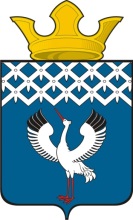 Российская ФедерацияСвердловская областьГлава муниципального образования Байкаловского сельского поселенияПОСТАНОВЛЕНИЕот 17.03.2016 года  № 126-пс. БайкаловоО временном ограничении движения транспортных средств по автомобильным дорогам общего пользования муниципальной дорожной сети муниципального образования Байкаловского сельского поселения в 2016 году 	В соответствии со статьей 30 Федерального закона от 08 ноября 2007 года № 257-ФЗ «Об автомобильных дорогах и о дорожной деятельности в Российской Федерации и о внесении изменений в отдельные законодательные акты Российской Федерации», постановлением Правительства Свердловской области от 15.03.2012 года № 269-ПП «Об утверждении Порядка осуществления временных ограничений или прекращения движения транспортных средств по автомобильным дорогам  регионального и местного значения на территории Свердловской области», Постановлением Правительства Свердловской области от 02.03.2016 года № 147-ПП «О временном ограничении движения транспортных средств по автомобильным дорогам регионального значения Свердловской области в 2016 году», в целях обеспечения сохранности автомобильных дорог общего пользования муниципальной дорожной сети муниципального образования Байкаловского сельского поселения в 2016 году, ПОСТАНОВИЛ:	1.  Установить в период:1) с 17 апреля по 16 мая 2016 года (продолжительностью 30 дней) временное ограничение движения тяжеловесных транспортных средств (далее - временное ограничение движения в весенний период), следующих по автомобильным дорогам общего пользования муниципальной дорожной сети муниципального образования Байкаловского сельского поселения (далее - автомобильные дороги);2) с 17 мая по 31 августа 2016 года временное ограничение движения тяжеловесных транспортных средств по автомобильным дорогам с асфальтобетонным покрытием (далее - временное ограничение движения в летний период) при значениях дневной температуры воздуха свыше 32 град. C по данным Федеральной службы по гидрометеорологии и мониторингу окружающей среды.2. Установить допустимые для проезда по автомобильным дорогам нагрузки на оси транспортных средств с грузом или без груза в соответствии с Правилами перевозок грузов автомобильным транспортом, утвержденными Постановлением Правительства Российской Федерации от 15.04.2011 N 272 "Об утверждении Правил перевозок грузов автомобильным транспортом".3. Осуществлять в период временного ограничения движения в 2016 году движение по автомобильным дорогам тяжеловесных транспортных средств в соответствии с законодательством Российской Федерации, регулирующим правоотношения в сфере движения тяжеловесных транспортных средств.4. Осуществлять в период временного ограничения движения в летний период движение тяжеловесных транспортных средств по автомобильным дорогам с асфальтобетонным покрытием в период с 22.00 до 10.00 часов.5. Установить, что временное ограничение движения в весенний период не распространяется:1) на международные перевозки грузов;2) на пассажирские перевозки автобусами, в том числе международные;3) на перевозки пищевых продуктов, животных, лекарственных препаратов, топлива (бензина, дизельного топлива, судового топлива для реактивных двигателей, топочного мазута, газообразного топлива), семенного фонда, удобрений, почты и почтовых грузов;4) на перевозку грузов, необходимых для ликвидации последствий стихийных бедствий или иных чрезвычайных происшествий;5) на транспортировку дорожно-строительной и дорожно-эксплуатационной техники и материалов, применяемых при проведении аварийно-восстановительных и ремонтных работ;6) на транспортные средства федеральных органов исполнительной власти, в которых законодательством Российской Федерации предусмотрена военная служба.6. Установить, что временное ограничение движения в летний период не распространяется:1) на пассажирские перевозки автобусами, в том числе международные;2) на перевозку грузов, необходимых для ликвидации последствий стихийных бедствий или иных чрезвычайных происшествий;3) на транспортировку дорожно-строительной и дорожно-эксплуатационной техники и материалов, применяемых при проведении аварийно-восстановительных и ремонтных работ.7. Заместителю Главы администрации муниципального образования Байкаловского сельского поселения на период временного ограничения движения:1) обеспечить информирование пользователей автомобильными дорогами посредством размещения информации на сайтах в информационно-телекоммуникационной сети "Интернет" и в средствах массовой информации;2) организовать контроль за обеспечением сохранности автомобильных дорог.8. Рекомендовать отделению ГИБДД ММО МВД России «Байкаловский»:8.1. Обеспечить контроль за соблюдением предписаний дорожных знаков, регламентирующих порядок проезда на период ограничения движения транспортных средств;8.2. При нарушении пункта 1 настоящего Постановления к водителям и должностным лицам организаций применять меры административного воздействия в соответствии с действующим законодательством;9.    Опубликовать (обнародовать) настоящее Постановление в районной газете «Районные будни» и на официальном сайте администрации муниципального образования Байкаловского сельского поселения www.bsposelenie.ru.10. Контроль за исполнением настоящего Постановления оставляю за собой. И.о.Главы муниципального образования Байкаловского сельского поселения       		                Д.В. Лыжин